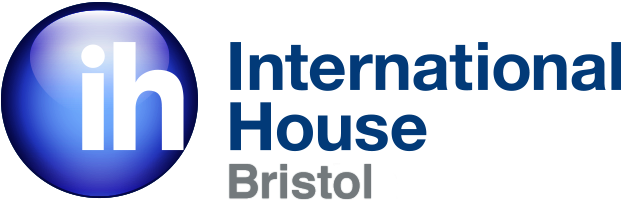 Overview of the course:During this course we will practise the language together through recent French songs and speaking activities: this will help us to boost our language skills and gain confidence while having fun! We will also have the chance to cover topics based on the students’ interests. We will practise together with a series of activities focused on communication. This course is ideal for those who: recently studied with us and want to consolidate and build on what was learnt last term.are interested in gaining confidence in speaking French.have previously studied the language (perhaps a long time ago) and would like to refresh their knowledge – hopefully before joining us in Autumn!Name of Course:French Elementary - Revision & ConversationCourse Book:N/ANumber of Lessons:5Chapters:N/A TopicsWill this “punchy” music video make you want to take up all the challenges? Give pieces of advice and express hypotheses (“Top” - Nâdiya)What brings happiness in our daily life? Make the list of beautiful little things and talk about a happy moment in the past (“Les p'tites jolies choses” - Joyce Jonathan).Relive the atmosphere of the 1970s through an atypical musical and visual universe! Rediscover the fashion of the 1970s and organize a fancy dress party (“Les héros de Barbès” - Juniore)Representations of Africa: talk about different cultures by comparing daily actions on the 6 continents (“Je suis africain” - Rachid Taha)What was your childhood hobby? Present a period of our life and to imagine yourself in the future (“Date limite” - Maxime Le Forestier)